Информация о реализуемых в ФГБОУ ВО «Санкт-Петербургский государственный университет» дополнительных профессиональных программ (программ повышения квалификации и программ профессиональной переподготовки)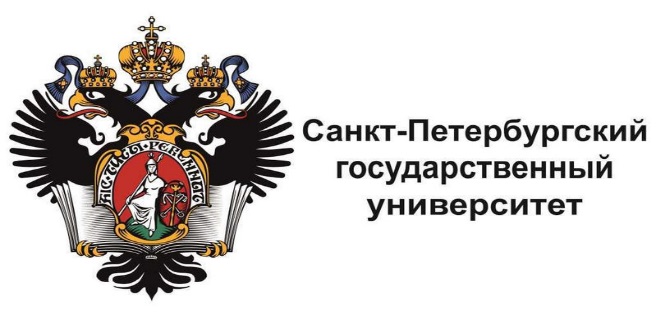 Информация о реализующихся программах, сроках и стоимости обучения также размещена в разделе портала СПбГУ «Поступающим/Образовательные программы/Дополнительные программы» в сети «Интернет» по адресу: https://spbu.ru/postupayushchim/programms/dopolnitelnyeprogrammy.Дополнительные образовательные программы повышения квалификации и профессиональной переподготовки СПбГУЖурналистика и PRЖурналистика и PRArt-direction в медиабизнесе и рекламеЖурналистикаИнтернет: противодействие терроризму, другим противозаконным действиям и антисоциальным явлениямКоммуникационное и медийное обеспечение контрольно-надзорной деятельностиРегиональная журналистика в интернетеРедактирование журналистского и рекламного текстовРеклама и связи с общественностьюСвязи с общественностью в органах государственной власти и местного самоуправленияСпичрайтинг и эффективные коммуникации в бизнесе и политикеСтратегия продаж рекламных, PR и медиауслуг на государственные рынкиИсторияИсторияАктуальные вопросы отечественной историиАтрибуция и экспертиза историко-культурных ценностейИстория искусствОхранная археология и сохранение объектов культурного наследия: правовое регулирование, проектирование и производство археологических исследований при реализации инфраструктурных, строительных и реставрационных проектовУправление музейными фондамиИнформационные технологии и математикаИнформационные технологии и математикаBlockchain: архитектура и принцип работыАнализ и визуализация информации предприятия с использованием MS Excel 2013Анализ и интерпретация больших данныхБазы данных и работа с базами данныхБлокчейн: цели, бизнес-модели и регулированиеИнформационно-коммуникационные технологии  в деятельности образовательной организацииИскусственный интеллектКоличественные методы для решения прикладных задачМатематическое обеспечение и администрирование информационных системНеполноприводные механические системы. Современные методы планирования, представления, обучения и управления движениемОбъектно-ориентированное программирование в .NETОсновы технологий распределенных реестровПрофессиональная работа с электронными таблицамиРазработка программного обеспечения и анализ данныхРазработка программного обеспечения с применением распределённого реестра NEOСтохастическое программированиеМедицинаМедицинаBI RADS: маммография, МРТ и УЗИАбдоминальное ультразвуковое исследование в хирургической практикеАктуальные вопросы остеопатии на современном этапеАктуальные вопросы современной урологииАктуальные вопросы терапииАктуальные вопросы функциональной диагностикиАктуальные проблемы анестезиологии и реаниматологииАлгоритмы диагностики и лечения больных острыми и хроническими формами ИБС на амбулаторном этапеАлгоритмы обследования и ведения коморбидных больных с артериальной гипертензиейАллергология для неаллергологовАнализ данных холтеровского мониторирования у больных с электрокардиостимуляторамиАнтитромботическая терапия в практике интернистаВедение больных высокого кардиометаболического рискаВедение больных с имплантированными устройствами в практике кардиолога и врача функциональной диагностикиГастроэнтерологияГастроэнтерология: аутоиммунные заболевания желудочно-кишечного трактаГиперпаратиреоз: современные тенденции в леченииДиагностика и лечение желудочковых аритмий, профилактика внезапной сердечной смертиДиагностика и лечение нарушений ритма и проводимости сердцаДиетологияДиффузный токсический зоб: современные подходы к лечениюЗаболевания вульвы и влагалища в амбулаторной гинекологической практикеЗаболевания миокарда и сердечная недостаточностьЗаболевания шейки матки в амбулаторной гинекологической практикеЗаболевания щитовидной железы: современные тенденции в леченииКардиологияКлиника и терапия психических заболеванийКольпоскопияКомбинированное мониторирование ЭКГ, АД и дыхания в диагностике и лечении сердечно-сосудистых заболеванийКомпьютерная и магнитно-резонансная томография в клинической практикеКомпьютерная томография в диагностике округлых образований  в легких: Lung-RADSКоррекция дислипидемии при резистентности и плохой переносимости липидснижающей терапииКТ, МРТ, ПЭТ-КТ в нейроонкологииЛекарственные поражения органов желудочно-кишечного трактаЛучевая диагностика в онкологии: RADSЛучевая диагностика в педиатрииЛучевая диагностика поражения легких при коронавирусной инфекции (COVID-19)Лучевая диагностика травм и заболеваний опорно-двигательной системыМануальная терапияМетодологические принципы остеопатии. Основы структурального подхода в остеопатииМетодология остеопатической диагностики и коррекции соматических дисфункций позвоночника и таза. Основы краниосакрального подхода в остеопатииНаджелудочковые аритмии: диагностика и лечениеНейровизуализация в психиатрии и наркологииНейрорадиология (КТ и МРТ в неврологии)Обследование и лечение больных с брадиаритмиями и синкопальными состояниямиОнкологические заболевания: современные методы диагностики и леченияОрганизация здравоохранения и общественное здоровьеОсновы анализа данных электрокардиографических методов исследования в терапевтической практикеОсновы гистероскопии и гистерорезектоскопииОсновы клинической музыкальной терапииОсновы кольпоскопииОсновы экспертизы качества медицинской помощиОсновы эхокардиографииОстеопатияОстрые и хронические формы ишемической болезни сердцаОт артериальной гипертензии и дислипидемии к хронической сердечной недостаточности: современные технологии снижения сердечно-сосудистого рискаОхрана труда и безопасность на производствеПериоперационный период в лечении больных различной патологией щитовидной железыПозитивная психотерапия. Основы операционализации психодинамической диагностикиПозитронно-эмиссионная томография в клинической практикеПринципы нутриционной поддержки пациентов с белково–энергетической недостаточностью в амбулаторной практикеПринципы правильного питания при здоровом образе жизни и физических нагрузках различной интенсивностиПсихиатрия: психофармакология и психофармакотерапияПсихотерапияПсихотерапия и основы диетологии расстройств пищевого поведенияПсихотерапия психосоматических расстройствРадиология (ОФЭКТ, ПЭТ, ПЭТ-КТ)Рак щитовидной железы: современные тенденции в леченииРентгенология (рентгенодиагностика КТ, МРТ, ПЭТ)Синдром хронической усталости и другие астенические состоянияСиндромы множественной эндокринной неоплазии: современные тенденции в леченииСложные вопросы диагностики и лечения прогрессирующего атеросклерозаСовременная тактика ведения пациентов с циррозом печениСовременные аспекты хирургического лечения заболеваний органов эндокринной системыСовременные подходы к первичной и вторичной профилактике сердечно-сосудистых заболеванийТрадиционная китайская медицина в практике врача-остеопатаУглубленный анализ данных холтеровского мониторирования ЭКГ у больных с тахиаритмиямиУзловые формы зоба: современные подходы к лечениюУльтразвуковая диагностикаУльтразвуковая диагностика в акушерстве и гинекологииУльтразвуковое исследование суставовУльтразвуковое исследование щитовидной железыХолтеровское мониторирование и электрокардиостимуляция в обследовании и лечении кардиологических больныхХолтеровское мониторирование ЭКГ и АД в диагностике и лечении сердечно-сосудистых заболеванийХолтеровское мониторирование ЭКГ и чреспищеводная электрокардиостимуляция в диагностике и лечении наджелудочковых тахиаритмийЧреспищеводная и эндокардиальная электрокардиостимуляция, ведение больных с имплантированными устройствамиЭкспертная деятельность в сфере обязательного медицинского страхованияНауки о ЗемлеНауки о ЗемлеГеофизические исследования скважинЛандшафтный дизайнОбеспечение экологической безопасности при работах в области обращения с опасными отходамиОбеспечение экологической безопасности руководителями и специалистами общехозяйственных систем управленияОбеспечение экологической безопасности руководителями и специалистами экологических служб и систем экологического контроляПалинология: определение региона происхождения объекта (товара)Современные технологии освоения трудноизвлекаемых запасов углеводородного сырьяФитодизайн интерьераЭксперт в сфере недропользованияПедагогикаПедагогикаВедение практических и семинарских занятий по математике и программированиюИнновационные подходы к преподаванию естественнонаучных дисциплин в высшей школе 21 векаИнтерактивные методы преподавания в системе современного образованияМетодика и технологии подготовки обучающихся к участию во всероссийских олимпиадах по математике, физике и астрономииМетодика преподавания русского языка как иностранного: лингвистические основыПреподавание русского языка как иностранногоПреподавание русского языка мигрантам из государств-участников СНГ: методика обучения и оценки. Методика проведения интеграционного экзамена по русскому языку, истории России и основам законодательства граждан, желающих получить право на работу или патентПреподаватель высшей школыПрофессиональное выгорание педагога: тренинг самоорганизации и совладанияСовременные математические конструкции и преподавание высшей математикиСовременные тенденции в преподавании переводаТеоретические основы преподавания журналистских дисциплинМетодическое обеспечение оценочных средств при реализации компетентностно - ориентированных учебных плановПсихологияПсихологияАнализ межгруппового взаимодействия в аспектах социально-политической психологииКлиническая психологияКраткосрочное психологическое консультирование (консультирование, ориентированное на решение)Медиатор общего профиляМедиация групповых конфликтовМетодическая подготовка ведущих группМетодический курс «Бизнес-тренер» 1 ступень. Ведение программ бизнес-тренингаМетодический курс «Бизнес-тренер» 2 ступень. Создание программ бизнес-тренингаОсновы кризисной психологии: кризис и аутоагрессияПосредничество (медиация) в разрешении конфликтов. Базовый курсПсихокоррекционные программы для работы с субъектами насилия в близких отношениях (тренинг)Психокоррекционные технологии работы с детьми с проблемами в развитииПсихологияПсихология (для поступающих на основную образовательную программу магистратуры)Психология и педагогика высшей школыПсихология кризисных и экстремальных ситуаций Модуль 2. Психология экстремальных ситуацийПсихология кризисных и экстремальных ситуаций. Модуль 1. Психология кризисных состоянийСовременные методы психофизиологииСуицидальная превенция в подростковой средеЭффективная коммуникация в сложных ситуацияхСоциологияСоциологияКоличественные методы сбора и анализа данных в социологии и прикладных социальных исследованиях (на базе статистических пакетов SPSS и Statistica)Практика профессиональной коммуникации в области социальных наук (на немецком языке) 1 уровняПрактика профессиональной коммуникации в области социальных наук (на немецком языке) 2 уровняПрактика профессиональной коммуникации в области социальных наук (на немецком языке) 3 уровняСовременное Российское общество: социологическая перспективаФизикаФизикаИспользование двулучевых станций «сфокусированный ионный пучок – сканирующий электронный микроскоп» для проведения исследований в области нанотехнологий и материаловеденияПрименение ионных и электронных пучков для проведения исследований в области нанотехнологий и материаловеденияФизические основы квантовых вычисленийФизическая культура и спортФизическая культура и спортМетоды психотерапии и психорегуляции в психологической подготовке спортсменовПсихологическое сопровождение спортсменовСпортивный менеджмент. Спортивное правоСпортивный менеджмент. Управление персоналомСпортивный менеджмент. Экономика и управлениеШкола практической психологии спорта высших достиженийФилология и иностранные языкиФилология и иностранные языкиАнглийский язык для  преподавателей специальных дисциплин в вузахАнглийский язык с элементами делового и профессионального общенияАнглийский язык. Общий курсВостоковедение, африканистикаДеловая коммуникация на английском языкеИнновационные технологии в переводеИскусство переводаИспанский язык. Общий курсИтальянский язык. Общий курсКитайский язык (стандартный курс, средний уровень)Китайский язык (стандартный курс, средний уровень). Этап углублённого изученияКонференц-перевод (синхронный и последовательный перевод)Курсы восточных языковЛингводидактическое тестирование. Интенсивная программа усовершенствования: процедура и методика проведения тестирования по уровням ТЭУ, ТБУ, ТРКИ-I, ТРКИ-II (оценка);  тестирование для приёма в гражданство Российской Федерации; методика проведения интеграционного экзамена по русскому языку, истории России и основам законодательства РФНемецкий язык. Общий курсНорвежский язык. Общий курсПереводчик в сфере профессиональной коммуникацииПереводчик в сфере профессиональной коммуникации ("Гид-переводчик")Португальский язык. Общий курсСинхронный переводСинхронный перевод и межкультурная коммуникацияТекст – объект языка, речи, коммуникативно ориентированного обучения русскому языку как родному и как иностранномуУроки мастерства устного и письменного переводаФинский язык. Общий курсФранцузский язык. Общий курсШведский язык. Общий курсХимияХимияАтомный оптический спектральный анализКачественный рентгенофазовый анализ с использованием ПО фирмы «RIGAKU»Методы контроля качества нефти и нефтепродуктовМетрологическое обеспечение аналитических работПолнопрофильный анализ порошковых рентгенограмм с использованием ПО «Topas»  фирмы  «Bruker»Практические аспекты современной спектроскопии ЯМР растворов в органической химииПрактические аспекты современной спектроскопии ЯМР твердых телРадиационная безопасность и радиационный контрольРадиационная безопасность персонала при работе с источниками ионизирующего излучения (персонал группы А)Радиохимические и радиоаналитические методы в экологии и мониторинге окружающей средыРентгеноспектральный анализРентгеноспектральный анализ и радиационная безопасность персонала группы «А» при работе с рентгенофлуоресцентными спектрометрамиТехника и практика хроматографического анализаФизические и физико-химические методы и средства количественного химического анализаХимический анализ объектов судебно-технических экспертизЭлектрохимические источники токаЭкономика и менеджментЭкономика и менеджментManagement Essentials: практическая школа менеджментаMini-MRA (Подготовка руководителей научных и научно-технических проектов)Анализ и моделирование бизнес-процессов в компанииАнтикризисное управлениеБухгалтерский учёт, анализ хозяйственной деятельности и аудитВопросы реализации государственной политики в сфере добровольчества (волонтерства)Деловое общение (управление конфликтами, деловые переговоры, деловой этикет/протокол)МВА - Вызовы цифрового мираМенеджмент в здравоохраненииМини-МВА. Экономика и управление компаниейМИНИМВА: Цифровая трансформация бизнесаНалоговое консультированиеОрганизация и проведение проверок налоговыми органами ведения бухгалтерского учета в организациях сферы общественного питанияОрганизация и проведение проверок налоговыми органами ведения бухгалтерского учета в организациях сферы оптовой торговлиОрганизация и проведение проверок налоговыми органами ведения бухгалтерского учета в организациях сферы промышленностиОрганизация и проведение проверок налоговыми органами ведения бухгалтерского учета в организациях сферы розничной торговлиОрганизация и проведение проверок налоговыми органами ведения бухгалтерского учета в организациях сферы строительстваОсновы бизнеса. Основы управления бизнесомОфисные технологии, электронный документооборот и делопроизводствоОценка стоимости предприятия (бизнеса)Оценочная деятельностьПовышение квалификации аттестованных аудиторовПовышение квалификации аттестованных налоговых консультантовПовышение квалификации аттестованных профессиональных бухгалтеровРешение конфликтов в организацииСистемы управления проектамиСовременные финансовые технологииСтартап-школаТрансформация Бизнес-аналитики в цифровой экономике: Smart SkillsУправление государственными и муниципальными закупкамиУправление инновационным развитием и предпринимательствомУправление переговорным процессомУправление фирмойУправленческий учетФинансовый учет и анализ деятельности фирмыШкола бизнесаЮриспруденцияЮриспруденцияАвторское право и смежные права: проблемы правоприменительной практикиАктуальные вопросы законодательства в области кадастровой деятельностиАктуальные правовые вопросы для работников обособленных структурных подразделений многофункциональных центровАктуальные проблемы гражданского праваАктуальные проблемы налогового праваАктуальные проблемы оборота недвижимостиБизнес-контракты и практические навыки работы юристаБухгалтерский учет для юристовБухгалтерский учёт и экономика фирмы для юристовВзаимодействие отраслей российского права в регулировании социально-трудовых отношенийДоговорное правоИзбирательное право и избирательный процесс в Российской ФедерацииКадастровая деятельностьКонтроль и надзор государства: новый подходКорпоративное управлениеКорпоративные финансыКорпоративный секретарь акционерного обществаКорпоративный юристНалоговое право и налоговая политика корпорацииНалоговый кодекс, часть I: актуальные проблемы правоприменения и системные подходы к их решениюНалоговый кодекс, часть II: актуальные проблемы правоприменения и системные подходы к их решениюНотариальная практикаНотариат и гражданский оборотОрганизация и проведение мониторинга правопримененияПравовое регулирование внешнеэкономической деятельностиПравовое регулирование отношений в сфере строительства и приобретения недвижимостиПравовое регулирование средств индивидуализацииПравовые вопросы землепользования и недвижимостиПрикладные аспекты по обеспечению законности и защиты собственных интересов в сфере государственных и муниципальных закупокПублично-частное партнерство в инфраструктуреРазрешение корпоративных споров и урегулирование корпоративных конфликтовРегулирование рынка ценных бумагСудебная защита прав налогоплательщиковТаможенное регулирование в сфере внешнеэкономической деятельностиТехнологии для юристов: ИТ-решения и практики их созданияУголовная и гражданско-правовая ответственность медицинских работниковШкола налоговых поверенныхЭкологическая безопасность и охрана окружающей среды в организациях: правовые и управленческие аспектыЭнергетическое правоЯзык законаЯтрогенные преступления: особенности уголовного преследованияЛингвистическая экспертология